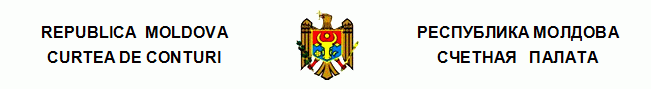       Перевод ПОСТАНОВЛЕНИЕ №10от 28 февраля 2022 годапо Отчету аудита соответствия относительно бюджетного процесса и управления публичным имуществом в 2020 году в административно-территориальной единице района Унгень (АТЕ/бюджет II уровня)---------------------------------------------------------------------------------------------- Счетная палата в присутствии г-на Генадия Митрюка, председателя района Унгень; г-жи Татьяны Струк, начальника Управления финансов Районного совета Унгень; г-жи Лилии Панку, начальника Управления образования Районного совета Унгень; г-на Андрея Грицко, начальника Территориального офиса Унгень Государственной канцелярии; г-на Петру Бабуч, заместителя начальника Управления политик в области государственного внутреннего финансового контроля Министерства финансов; г-жи Ины Дарий, начальника Отдела методологии Министерства финансов; г-на Владимира Ворника, заместителя директора Агентства по государственным закупкам, а также других ответственных лиц, в рамках видео заседания, в связи с эпидемиологической ситуацией в Республике Молдова, руководствуясь ст.3 (1) и ст.5 (1) a) Закона об организации и функционировании Счетной палаты Республики Молдова, рассмотрела Отчет аудита соответствия относительно бюджетного процесса и управления публичным имуществом в 2020 году в административно-территориальной единице района Унгень (АТЕ/бюджет II уровня).Миссия внешнего публичного аудита была проведена в соответствии с Программами аудиторской деятельности Счетной палаты с целью оценки соответствия бюджетного процесса, управления публичными финансовыми средствами и публичным имуществом в административно-территориальной единице района Унгень (АТЕ/бюджет II уровня) по отношению к критериям, регламентированным законодательным порядком.Внешний публичный аудит был запланирован и проведен в соответствии с Рамками профессиональных деклараций INTOSAI, введенными в действие Счетной палатой.Рассмотрев Отчет аудита, а также объяснения ответственных лиц, присутствующих на публичном заседании, Счетная палатаУСТАНОВИЛА:Аудиторская миссия свидетельствует о том, что на бюджетный процесс повлияли некоторые недостатки, касающиеся процедур, применяемых при формировании доходов, исполнении расходов и администрировании публичного имущества, связанных с невнедрением системы внутреннего управленческого контроля и безответственностью руководящих лиц АТЕ района Унгень II уровня.Исходя из вышеизложенного, на основании ст.14 (2), ст.15 d) и ст.37 (2) Закона №260 от 07.12.2017, Счетная палатаПОСТАНОВЛЯЕТ:1. Утвердить Отчет аудита соответствия относительно бюджетного процесса и управления публичным имуществом в 2020 году в административно-территориальной единице района Унгень (АТЕ/бюджет II уровня), приложенный к настоящему Постановлению.2. Настоящее Постановление и Отчет аудита направить: 2.1. Парламенту Республики Молдова для информирования и рассмотрения, при необходимости, в рамках Парламентской комиссии по контролю публичных финансов;2.2. Президенту Республики Молдова для информирования;2.3. Правительству Республики Молдова для информирования и принятия мер с целью осуществления мониторинга обеспечения внедрения рекомендаций аудита;2.4. Министерству финансов для информирования;2.5. Территориальному офису Унгень Государственной канцелярии для информирования;2.6. Районному совету и председателю района Унгень для:2.6.1. рассмотрения на заседании Районного совета Унгень результатов аудита, с заслушиванием ответственных лиц относительно фактов, изложенных в Отчете аудита, и с утверждением плана мер по устранению установленных недостатков;2.6.2. внедрения рекомендаций из Отчета аудита.3. Настоящим Постановлением исключаются из режима мониторинга требования и рекомендации, направленные Районному совету Унгень, а также другим подразделениям Районного совета, указанным в Постановлении Счетной палаты №69 от 22.10.2018 „По Отчету миссии follow-up относительно внедрения рекомендаций, утвержденных Постановлением Счетной палаты №22 от 30 июня 2016 года касательно бюджетного процесса и управления публичным имуществом АТЕ из района Унгень”.4. Настоящее Постановление вступает в силу с даты публикации в Официальном мониторе Республики Молдова и может быть оспорено предварительным заявлением в эмитирующем органе в течение 30 дней с даты публикации. В спорном административном порядке, Постановление может быть обжаловано в Суде Кишинэу, расположенном в секторе Рышкань (МД-2068, мун. Кишинэу, ул. Киевская №3) в течение 30 дней с даты сообщения ответа относительно предварительного заявления или с даты истечения срока, предусмотренного для его решения.5. О предпринятых действиях по выполнению подпункта 2.6. из настоящего Постановления и реализации рекомендаций из Отчета аудита соответствия относительно бюджетного процесса и управления публичным имуществом в 2020 году в административно-территориальной единице района Унгень (АТЕ/бюджет II уровня) ежеквартально информировать Счетную палату в течение 9 месяцев с даты вступления в силу настоящего Постановления. 6. Постановление и Отчет аудита соответствия относительно бюджетного процесса и управления публичным имуществом в 2020 году в административно-территориальной единице района Унгень (АТЕ/бюджет II уровня) размещаются на официальном сайте Счетной палаты (https://www.ccrm.md/ro/decisions).Мариан ЛУПУ,Председатель  